„Tolerancja ważne słowo”                                              19.11.2020r.Temat:  Festiwal świateł.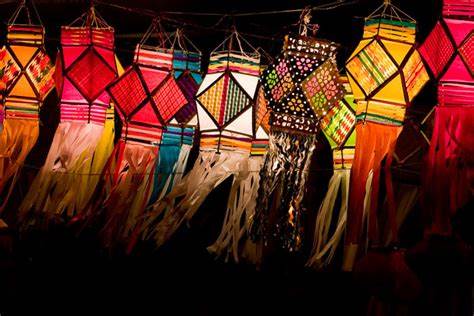 Kontynuując tematykę Festiwalu światła – Divali dziś zaproponuję Wam papierową, kolorową  pracę plastycznąPraca plastyczna:Lampion Divali – wersja papierowaDo wykonania lampionu potrzebne wam będą:Kolorowy papierNożyczkiKlejOłówekKolorowa tasiemkaTaśma samoprzylepnaKubeczek do odrysowania kształtu kołaLink do wykonania lampionu:https://www.youtube.com/watch?v=WQmOjhBZPSsFilm jest w języku angielskim, co jest dodatkowym atutem – jest możliwość podszlifowania języka Życzę Wam cudownej zabawy i satysfakcji podczas tworzenia.Zabawa z ruchem:Dziś kontynuujemy spotkanie z Jogą. Czy wiecie jakie  korzyści przynoszą systematycznie przeprowadzone treningi?Joga uczy świadomości własnego ciałaJest wspaniałym treningiem równowagiWzmacnia mięśnieRozciągaDba o prawidłową postawę ciałaWycisza i uspokaja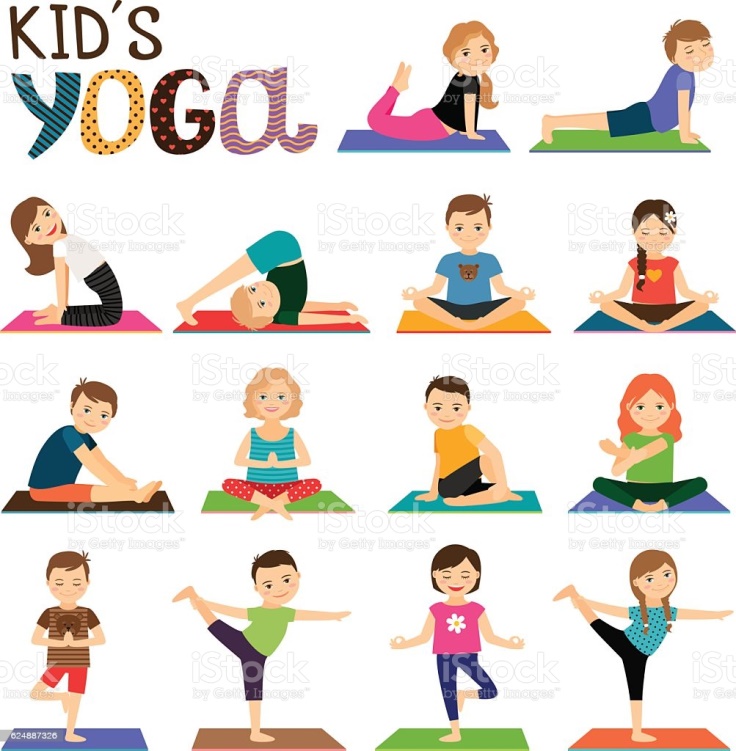 Poniżej  link wprowadzający do ćwiczeń:https://www.youtube.com/watch?v=CQ39IYCETJ4A kąciku kulinarnym dziś przygotowujemy tęczową sałatkę owocową: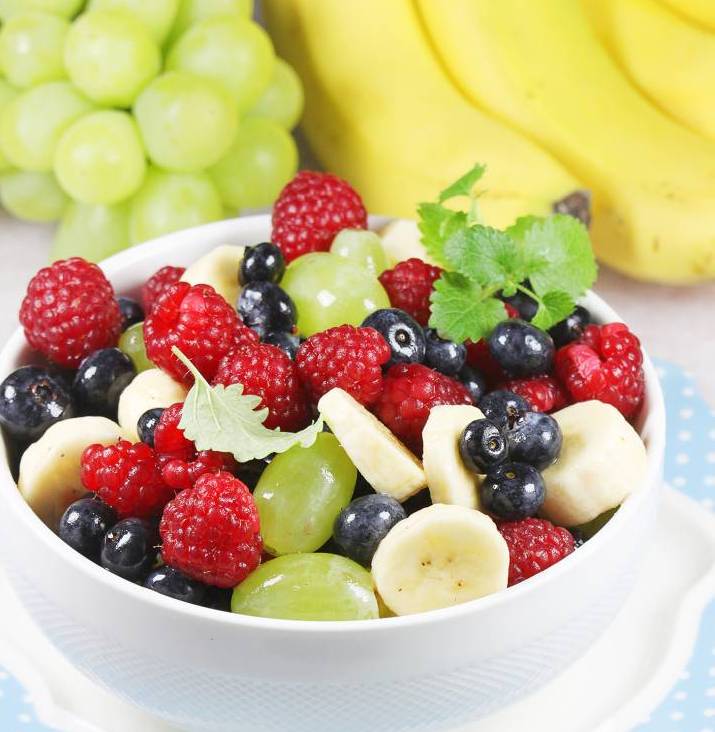 Do przygotowania sałatki potrzebować będziemy:2 średnie banany 2 garście malin 2 garście borówek garść jasnych winogron 2 łyżki płynnego miodusok z połówki cytrynyW jednej misce umieść razem borówki i maliny. Banany obierz ze skórki i usuń gorzkie włókna, które przylegają do miąższu po całek długości banana. Obrane banany pokrój w grubsze plasterki (pokrojonego banana można polać sokiem z pomarańczy lub z cytryny).

Dodaj też garść jasnych winogron. Jeśli winogrona mają dużo pestek, to polecam każdą sztukę przekroić na pół i usunąć pestki. 

Wyciśnij sok z połówki cytryny i wymieszaj go z dwiema łyżkami płynnego miodu (zamiast miodu możesz użyć ulubionego syropu). Taką mieszanką polej owoce. Do dekoracji możesz użyć listków mięty lub melisy. Sałatka owocowa jest już gotowa.Uwaga!!!Nie zapomnijcie o umyciu owoców i rąk przed przygotowaniem deseru!Wszystkiego smacznego!